Formularz zgłoszeniowyImię i nazwisko Uczestnika: ………………………...………………………………………..Tytuł lub stopień naukowy: ………………………………………………………………..….Adres do korespondencji: ……………………………………………………………………..Telefon: ………..……………………e-mail: …………………………………………………Reprezentowana Uczelnia bądź inna jednostka: …………………………………………………………………………………….…………......Uczestnictwo: 	z wystąpieniem o tytule ………………………………………………………….		 bez wystąpieniaDodatkowe oświadczenia:Zamawiam / nie zamawiam transport na linii: lotnisko Goleniów – Międzyzdroje – lotnisko Goleniów w następujących dniach: ………………………………………….Oświadczenie dla pracowników niesamodzielnych: zamawiam / nie zamawiam pokój jednoosobowy, jednocześnie deklarując, że dopłata do pokoju jednoosobowego zostanie uiszczona.	                       …………………………………..	podpis UczestnikaDane do fakturyTermin zgłoszeń: do 31 stycznia 2017 r. na adres: ewacinkiewicz@gmail.comWpłata opłaty konferencyjnej: do 15 marca 2017 r.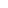 